TINJAUAN KESIAPAN PERUSAHAAN DALAM IMPLEMENTASI TALENT MANAGEMENT (Studi Kasus Pada PT. Haleyora Powerindo Bandung)SKRIPSIUntuk Memenuhi Salah Satu Syarat Sidang Skripsi Guna Memperoleh Gelar Sarjana EkonomiOleh :Angga Aldino Akbar134010182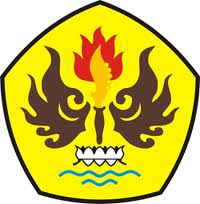 PROGRAM STUDI MANAJEMENFAKULTAS EKONOMI DAN BISNISUNIVERSITAS PASUNDANBANDUNG2017